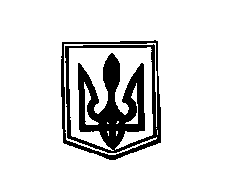 У К Р А Ї Н АВАСИЛІВСЬКИЙ ЗАКЛАД ЗАГАЛЬНОЇ СЕРЕДНЬОЇ ОСВІТИКІЛІЙСЬКОЇ  МІСЬКОЇ  РАДИН А К А ЗКод ЄДРПОУ 3421117625.08.2023 року                             с.Василівка                                         №   123Про організацію роботи щодо попередження вживання тютюнових                                виробів, алкогольних речовин, наркотичних засобів та психотропних речовин на території Василівського закладу загальної середньої освіти Кілійської міської ради  у 2023/2024 навчальному році 	Відповідно до законів України «Про охорону дитинства», «Про заходи щодо попередження та зменшення вживання тютюнових виробів і їх шкідливого впливу на здоров’я населення» (зі змінами), наказу Міністерства освіти і науки, молоді та спорту України від 08 лютого 2012 року №136 «Про заборону продажу та вживання алкогольних напоїв, тютюнових виробів у навчальних закладах», враховуючи листи Міністерства освіти і науки України від 30 вересня 2016 року №1/9-515 «Про проведення інформаційно-освітньої роботи щодо запобігання поширенню тютюнокуріння, наркоманії та вживання алкогольних напоїв серед дітей, учнівської та студентської молоді» та від 05 лютого 2020 року №6/144-200 «Щодо запобігання поширенню тютюнокуріння, наркоманії та вживання алкогольних напоїв серед здобувачів освіти», на виконання наказу відділ освіти та молодіжної політики від 22.08.2023 р. № 143 «Про організацію роботи щодо попередження вживання тютюнових виробів, алкогольних речовин, наркотичних засобів та психотропних речовин на території закладів загальної середньої освіти Кілійської міської ради  у 2023/2024 навчальному році», з метою організації антинікотинової профілактичної роботи серед учнівської молоді, надання підліткам об’єктивних знань щодо вироблення відповідального ставлення до власного здоров’я, формування навичок здорового способу життя НАКАЗУЮЗаборонити куріння тютюнових виробів, вживання алкогольних речовин, наркотичних засобів та психотропних речовин у приміщеннях та на території Василівського закладу загальної середньої освіти Кілійської міської ради всім учасникам освітнього процесу.	 Призначити відповідальною особою в закладі освіти за організацію роботи щодо профілактики паління та вживання  наркотичних, психотропних речовин та алкогольних напоїв на території закладу освіти соціального педагога Пимонову Л.П.	.	Соціальному педагогу Пимоновій Л.П., класним керівникам  1-9 класів:Здійснити заходи щодо оновлення інформаційних матеріалів на інформаційних стендах  закладу  освіти про шкідливі наслідки для здоров’я людини, вживання тютюнових виробів, алкогольних речовин, наркотичних засобів та психотропних речовин, шкідливий вплив тютюнового диму; практичні поради щодо здорового способу життя, рекомендації щодо відмови від вживання тютюнових виробів, алкогольних речовин, наркотичних засобів та психотропних речовин.	Забезпечити проведення інформаційно-роз’яснювальної роботи для  формування в учнів відповідального ставлення до свого життя.	 Провести роботу щодо виявлення учнів, які мають нахил до тютюнопаління, вживання наркотичних, психотропних речовин та  алкогольних напоїв,здійснювати з ними відповідну індивідуальну роботу.	Провести роз’яснювальну роботу серед батьків або осіб, що їх замінюють учнів щодо недопущення паління, вживання наркотичних, психотропних речовин та  алкогольних напоїв на території закладу загальної середньої освіти Кілійської міської ради.			За запитом Відділу освіти та молодіжної політики Кілійської міської ради надавати інформацію про проведену роботу щодо профілактики паління та вживання  наркотичних, психотропних речовин та алкогольних напоїв на території закладу загальної середньої освіти Кілійської міської ради.		 Контроль за виконанням даного наказу залишаю за собою.З наказом ознайомлена: ____________Людмила ПИМОНОВА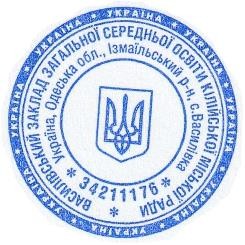 Директор Василівського ЗЗСО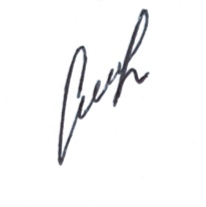 Оксана СІЛАКОВА